【项目价值及特色】理论学习  标杆企业学习  —— 从“是什么”，到“人家怎么干”和“我怎么干”关注商业模式变革 —— 学习互联网时代的游戏规则，改变赚钱方式！寻找企业转型之路 —— 带领团队走出困境，发现商业“新大陆”！【课程结构】课堂学习 + 标杆企业学习（游学）+ 实操培训【学    制】学制一年，每两个月一次,每次3-4天。【学时地点】清华大学/标杆企业所在地【开课时间】2015年6月5-7日（2015年6月4日报到）【学费标准】人民币46,800元/位  【课程结构与内容】    10门涵盖互联网领域的经典课程     课堂学习 + 标杆企业考察1  参观考察小米公司——学习小米移动互联网思维模式考察学习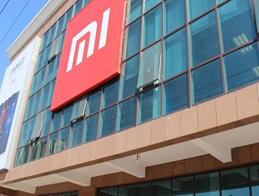 小米凭什么赢在移动互联？小米董事长雷军凭什么敢说5年内超越格力？2 参观考察腾讯公司——学习互联网企业文化建设实践考察学习腾讯公司是中国最早也是当前中国市场上最大的互联网即时通信软件开发商，也是中国最大的互联网公司之一。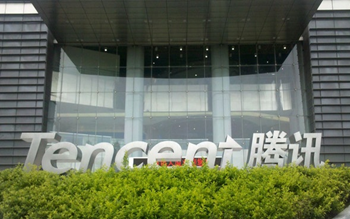 3  参观考察阿里巴巴公司——学习电子商务创新管理之道考察学习  阿里巴巴—全球第一，七剑合一。马云将淘宝、一淘、天猫、聚划算、阿里国际、阿里小企业和阿里云称为“七剑”，宣布调整为七大事业群，此番整合让阿里有了全球最完整的电子商务链条。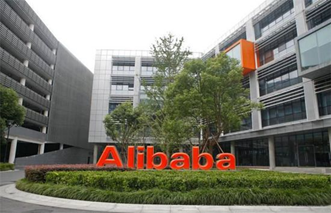 公司于2014年9月于纽交所上市。【以往授课专家】曹峰光   独立产业研究机构HinTone合伙人田  峥   电子商务领域战略与营销专家黄圣陶   联网盈利模式问题专家。张有为   资深网商,十佳博客大师谭小平   某O2O网站董事长王立新   北京邮电学院教授廖  理   清华大学教授蒋  杰   腾讯数据平台部总经理廖志伟   曾任职阿里巴巴集团运营总监林仕鼎   曾任百度云与大数据首席架构师杜小勇   中国人民大学信息学院院长刘秀光   体验式微营销创始人姜旭平   清华大学教授黎万强   小米科技联合创始人。谢  平  中国投资有限责任公司副总经理黄  嵩  北京大学投资银行学会会长朱  岩  清华大学教授唐  彬  易宝支付CEO及联合创始人刘大伟  宜信公司高级副总裁易欢欢  宏源证券研究所副所长黄  震  《互联网金融》总编辑韩秀云  清华大学经管学院博士、宏观经济学者 刘启明   盖洛普（中国）公司副总裁汤和松  百度副总裁，电商实战专家杨  斌  北京易动纷享科技责任有限公司总裁韦智勇  网络营销第一操盘手、牛蛙网特级导师郭  昕   云华时代智能科技有限公司董事长黄  若   天猫创始人，原当当网COO（首席运营官）	学 习 申 请 表	报名人信息姓 名性别性别职务手 机电子信箱报名人信息报名人信息报名人信息报名人信息学 习 诉 求 表 述学 习 诉 求 表 述学 习 诉 求 表 述学 习 诉 求 表 述学 习 诉 求 表 述学 习 诉 求 表 述报名人信息对课程具体要求对课程具体要求报名人信息对标杆企业学习的期望值对标杆企业学习的期望值报名人信息对实操课程的具体要求对实操课程的具体要求单位审核意见学习申请流程电话索取简章及申请表   13520275320或发送电子邮件到893774932@qq.com将报名表填好后传真至： 010-69729883发送“入学通知书”将学费汇入指定账户持入学通知书及汇款底单报到入学张老师  13520275320电话索取简章及申请表   13520275320或发送电子邮件到893774932@qq.com将报名表填好后传真至： 010-69729883发送“入学通知书”将学费汇入指定账户持入学通知书及汇款底单报到入学张老师  13520275320电话索取简章及申请表   13520275320或发送电子邮件到893774932@qq.com将报名表填好后传真至： 010-69729883发送“入学通知书”将学费汇入指定账户持入学通知书及汇款底单报到入学张老师  13520275320电话索取简章及申请表   13520275320或发送电子邮件到893774932@qq.com将报名表填好后传真至： 010-69729883发送“入学通知书”将学费汇入指定账户持入学通知书及汇款底单报到入学张老师  13520275320电话索取简章及申请表   13520275320或发送电子邮件到893774932@qq.com将报名表填好后传真至： 010-69729883发送“入学通知书”将学费汇入指定账户持入学通知书及汇款底单报到入学张老师  13520275320电话索取简章及申请表   13520275320或发送电子邮件到893774932@qq.com将报名表填好后传真至： 010-69729883发送“入学通知书”将学费汇入指定账户持入学通知书及汇款底单报到入学张老师  13520275320